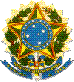 MINISTÉRIO DA EDUCAÇÃOSECRETARIA DE EDUCAÇÃO PROFISSIONAL E TECNOLÓGICAINSTITUTO FEDERAL DE EDUCAÇÃO, CIÊNCIA E TECNOLOGIA DE RORAIMAPRÓ-REITORIA DE PESQUISA, PÓS-GRADUAÇÃO E INOVAÇÃO TECNOLÓGICATERMO DE CONCESSÃO E ACEITAÇÃO DE APOIO FINANCEIRO A PROJETO DE PESQUISACONCEDENTEO Instituto Federal de Educação, Ciência e Tecnologia de Roraima – IFRR, com inscrição CGC sob o n° 10.839.508/0001-31, sediado na Rua Fernão Dias Paes Leme, nº 11, Bairro Calungá, em Boa Vista – Roraima, representado pela Reitora Sandra Mara de Paula Dias Botelho.BENEFICIÁRIO1. OBJETOConcessão de apoio financeiro a execução de projeto de pesquisa.2. IDENTIFICAÇÃO DO PROCESSO3. INSTITUIÇÃO DE DESTINO4. DA VIGÊNCIAO apoio financeiro tem vigência pelo prazo de 10 (dez) meses, com início em 20 de maio de 2019 e término em 20 de março de 2019.5. DA RESCISÃOO presente Termo poderá ser rescindido no caso de cancelamento do projeto.6. DECLARAÇÃOO BENEFICIÁRIO manifesta sua integral e incondicional concordância com a concessão que ora lhe é feita, comprometendo-se a dedicar-se às atividades pertinentes ao apoio financeiro concedido, a cumprir fielmente as estipulações deste instrumento e das normas que lhe são aplicáveis, DECLARANDO, formalmente:a) que leu e aceitou integralmente os termos deste documento;b) que tem conhecimento das regras e cláusulas que regem o apoio financeiro que lhe é concedida e se compromete a cumpri-las integralmente;c) que apresentará, no prazo delimitado em edital, os relatórios técnicos parcial e final e quando for o caso, com a respectiva prestação de contas;d) que as informações constantes de seu Currículo Lattes foram revistas e estão corretas e atualizadas;e) que tem ciência de que esta declaração é feita em consonância com o disposto nos artigos 297-299 do Código Penal Brasileiro (http://www.planalto.gov.br/CCIVIL/Decreto-Lei/Del2848.htm).7. DAS DISPOSIÇÕES FINAISO presente termo somente se resolve após cumpridas todas as condições previstas neste instrumento e nas normas aplicáveis.A concessão objeto do presente instrumento não gera vínculo de qualquer natureza ou relação de trabalho, constituindo doação, com encargos, feita ao BENEFICIÁRIO.Fica eleito o foro da seção Judiciária de Brasília – Distrito Federal, para dirimir qualquer divergência decorrente da execução deste instrumento8. ACEITEBoa Vista – RR, _________ de _______________________ de 2019._______________________________                          ___________________________                BENEFICIÁRIO							   REITORA                      (Nome)							    (Nome)                       (CPF)MINISTÉRIO DA EDUCAÇÃOSECRETARIA DE EDUCAÇÃO PROFISSIONAL E TECNOLÓGICAINSTITUTO FEDERAL DE EDUCAÇÃO, CIÊNCIA E TECNOLOGIA DE RORAIMAPRÓ-REITORIA DE PESQUISA, PÓS-GRADUAÇÃO E INOVAÇÃO TECNOLÓGICANOMENOMECPFNACIONALIDADENACIONALIDADERGSIAPESIAPERESIDENTERESIDENTERESIDENTERESIDENTECIDADECIDADECIDADEESTADOCEPCEPCEPTELEFONETELEFONEE-MAILE-MAILE-MAILNÚMEROProtocolo Nº (será preenchido pela PROPESQ)EDITALEDITAL Nº 02/2019/IFRR/PROPESQINSTITUIÇÃOUNIDADE DE LOTAÇÃODados dos Docentes - PIPAD 2019Dados dos Docentes - PIPAD 2019NomeMatrícula SIAPECPFBancoAgênciaConta bancáriaDados dos Bolsistas IC do PIPAD 2019Dados dos Bolsistas IC do PIPAD 2019NomeMatrículaCursoCPFBancoAgênciaConta bancária